PREMIERY W STYCZNIU NAFOX COMEDYHAPPY ENDINGS, sezon 1,2,3
Happy Endings, season 1,2,3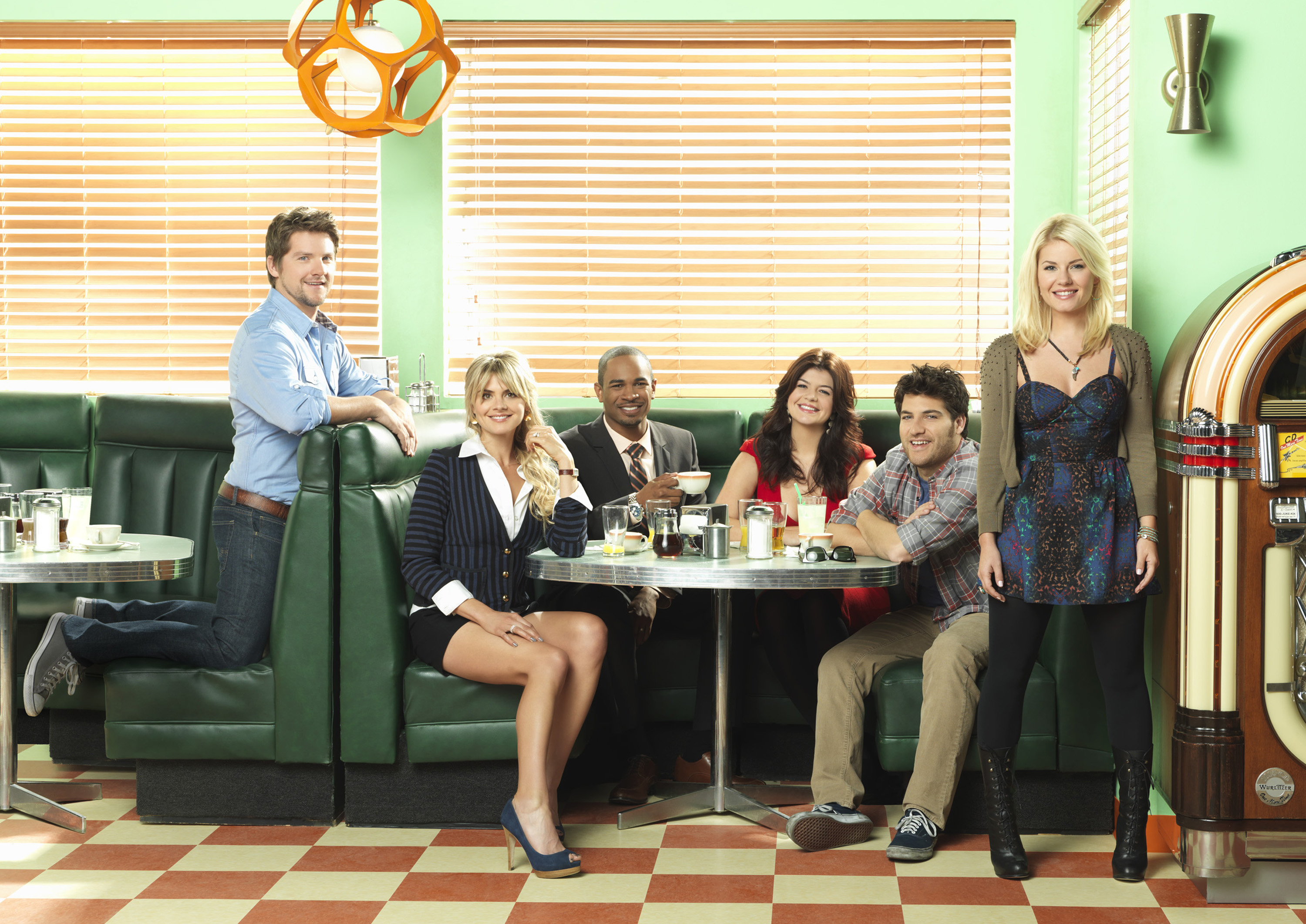 © 2011 ABC StudiosPREMIERA 1 SEZONU: WTOREK 2 STYCZNIA OD GODZ. 15:25 (4 ODCINKI)PREMIERA 2 SEZONU: WTOREK 9 STYCZNIA OD GODZ. 16:50 (1 ODCINEK)PREMIERA 3 SEZONU: ŚRODA 24 STYCZNIA OD GODZ. 16:50 (1 ODCINEK)Emisja: od poniedziałku do piątku od godz. 15:25 (4 odcinki)Serial komediowy osadzony w Chicago, śledzi perypetie sześciorga jego młodych mieszkańców, którzy starają się nauczyć, na czym polega dorosłość. Mimo rozstań oraz życiowych przeciwności, za wszelką cenę trzymają się razem. Wśród nich znajdziemy parę po ślubie - Brada Williamsa (Damon Wayans Jr.) i Jane Kerkovich-Williams (Eliza Coupe); Alex Kerkovich (Elisha Cuthbert) - młodszej siostry Jane; Dave'a Rose'a (Zachary Knighton) - właściciela ciężarówki przewożącej jedzenie, byłego narzeczonego Alex; Maxa Bluma (Adam Pally) - współlokatora Dave'a; oraz Penny Hartz (Casey Wilson), która wciąż szuka swojej drugiej połówki. Pierwszy sezon rozpoczyna się od rewolucji w życiu przyjaciół. Ślub Alex i Dave’a miał być najszczęśliwszym dniem w życiu młodej pary i ich bliskich, dopóki panna młoda nie porzuciła narzeczonego przed ołtarzem. Od tej pory bohaterowie muszą dostosować się do zmian, jakie dochodzą po zerwaniu zaręczyn Alex i Dave'a. Ich zerwanie skomplikowało relacje pomiędzy przyjaciółmi i sprawiło, że wszyscy oni zaczęli kwestionować własne życiowe wybory.Happy endings zadebiutuje na FOX Comedy we wtorek 2 stycznia od godz. 15:25! ŚWIAT WEDŁUG MINDY, sezon 6
Mindy Project, season 6
(10 odcinków po 30 minut)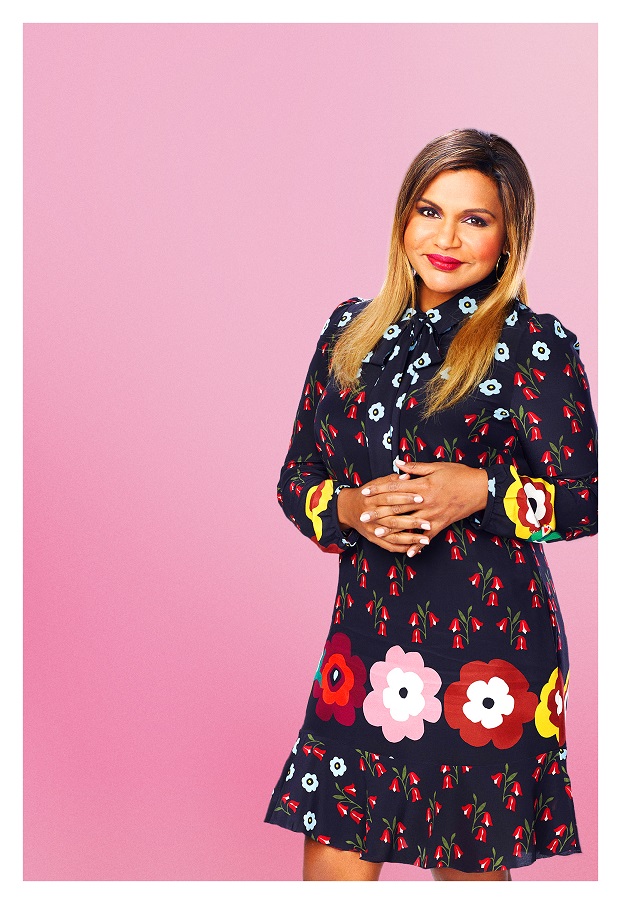 © 2017 NBCUniversal All Rights ReservedPREMIERA: NIEDZIELA 7 STYCZNIA OD GODZ. 21:05 (4 odcinki)Emisja: niedziele od godz. 21:05 (4 odcinki)TYLKO NA FOX COMEDYSerial opowiada o młodej lekarce Mindi Lahiri (Mindy Kaling), która stara się znaleźć równowagę pomiędzy życiem prywatnym, a szczególnie wątkami miłosnymi, a zawodowym, w otoczeniu swoich ekscentrycznych kolegów z prowadzonej wspólnie w Nowym Jorku małej praktyki ginekologicznej. Co spotka główną bohaterkę w finałowym sezonie produkcji? Po wielu perypetiach Mindy w końcu przyzwyczaja się do małżeńskiego życia u boku Bena. Jednak ich związek szybko zostaje poddany próbie po tym, jak Ben dostaje propozycję pracy w Filadelfii. Mindy bardzo szybko będzie musiała podjąć decyzję, czy wyjechać i zrezygnować z dotychczasowego życia, czy jednak rozwieść się?W serialu zobaczymy także: Ike Barinholtz jako Morgan Tookers; Eda Weeksa w roli Jeremy’ego Reeda; Chrisa Messinę jako Danny’ego Castellano oraz Xoshę Requemorę jako Tamrę.Premiera finałowego 6. sezonu serialu Świat według Mindy w niedzielę 7 stycznia o godz. 21:05 tylko na FOX Comedy!POWRÓT NOWYCH ODCINKÓW PO PRZERWIEAGENCI PARANORMALNISOBOTA 27 STYCZNIA OD GODZ. 22:00 (odcinek 7 i 8)9JKLNIEDZIELA 28 STYCZNIA OD GODZ. 22:00 (odcinek 9 i 10)Kontakt prasowy:		Izabella Siurdyna PR ManagerFOX Networks Group			tel. (+48 22) 378 27 94		tel. kom. +48 697 222 296e-mail: izabella.siurdyna@fox.com 